БІЛОЦЕРКІВСЬКА МІСЬКА РАДА	КИЇВСЬКОЇ ОБЛАСТІ	Р І Ш Е Н Н Явід 17 лютого 2022 року                                                             		№ 2701-27-VIIIПро розгляд заяви про надання дозволу на розроблення проекту землеустрою щодо відведення земельної ділянки в оренду громадянину Нагорному Віктору ІвановичуРозглянувши подання постійної комісії з питань земельних відносин та земельного кадастру, планування території, будівництва, архітектури, охорони пам’яток, історичного середовища до міського голови від 10 лютого 2022 року №267/02-17, протокол постійної комісії з питань земельних відносин та земельного кадастру, планування території, будівництва, архітектури, охорони пам’яток, історичного середовища від 21 січня 2022 року № 44, заяву громадянина Нагорного Віктора Івановича від 22 грудня 2021 року №15.1-07/6448 та додані до заяви документи, відповідно до статей 12, 36, 89, 116, 118, 120, 121, 122, ч.2,3 ст. 134 Земельного кодексу України, ст. 24 Закону України «Про регулювання містобудівної діяльності», ст. 50 Закону України «Про землеустрій», п. 34. ч. 1 ст. 26 Закону України «Про місцеве самоврядування в Україні», рішення Білоцерківської міської ради від 03 листопада 2016 року №319-18-VІІ «Про затвердження Генерального плану міста Біла Церква», міська рада вирішила:1.Відмовити в наданні дозволу на розроблення проекту землеустрою щодо відведення земельної ділянки в оренду громадянину Нагорному Віктору Івановичу з цільовим призначенням 01.07 Для городництва за адресою: вулиця Пушкінська, 4, квартира 4, місто Біла Церква, Білоцерківський район орієнтовною площею 0,0014 га за рахунок земель населеного пункту місто Біла Церква, у зв’язку з невідповідністю місця розташування земельної ділянки згідно Генерального плану м. Біла Церква згідно вимог ч. 7 ст. 118 Земельного кодексу України. 2.Контроль за виконанням цього рішення покласти на постійну комісію з питань  земельних відносин та земельного кадастру, планування території, будівництва, архітектури, охорони пам’яток, історичного середовища.Міський голова                                                                                	Геннадій ДИКИЙ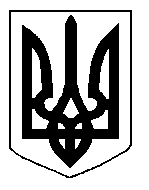 